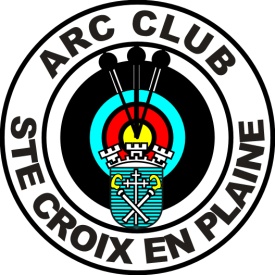 	L’ARC-CLUB STE CROIX-en-PLAINE	(Affiliation FFTA n° 0668173)organise une compétition SALLE QUALIFICATIVE 2 x 18 mle Dimanche 10 novembre 2019Lieu : Salle des sports de la Colombe – Ste Croix-en-Plaine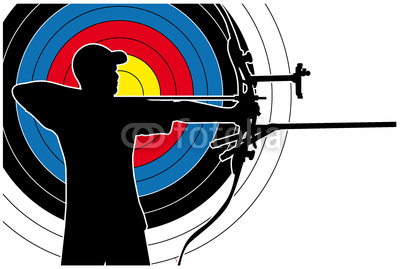 BLASONS :Selon règlement FFTAPalmarès environ 30 minutes après la fin des tirs.Arbitres : Non communiqué à ce jour	Montant des inscriptions	Senior à Super Vétérans :	11 € 					Poussin à Junior :		  9 €TENUE : blanche ou de clubSur place : Buvette, pâtisserie et petite restaurationRetour des inscriptions avant le  04 novembre 2019  à :Pascal JOHO 27 rue Beethoven 68000 COLMAR – pascaljoho@laposte.netLes chèques sont à libeller à l’ordre de l’Arc-Club Ste Croix en Plaine.Espérant vous voir nombreux à cette compétition, recevez nos salutations sportives.BORDEREAU D’INSCRIPTION – Concours du  10 novembre 2019 – STE CROIX EN PLAINECLUB : ________________________________________________						Adultes : 11 € x …………. = ……………….. €Responsable : __________________________________________						Jeunes :     9 € x …………. = ……….………. € : __________________________________________________								TOTAL :     _________ €Mail : ________________________@_______________________Date limite d’inscription :      04 novembre  2019 	       à adresser à 		M Pascal JOHO											27 rue BeethovenRèglement à l’ordre de l’Arc-Club Ste Croix en Plaine				68000 COLMARDimanche matinDimanche après-midiOuverture du greffe08H0013H30Echauffement sur blasons08h3014H00Début des tirs09H0014h30NOM - PrénomN° licenceCatégorieArmesArmesArmesDimancheDimancheNOM - PrénomN° licenceCatégorieCLCOBB08h0013h30123456789101112131415